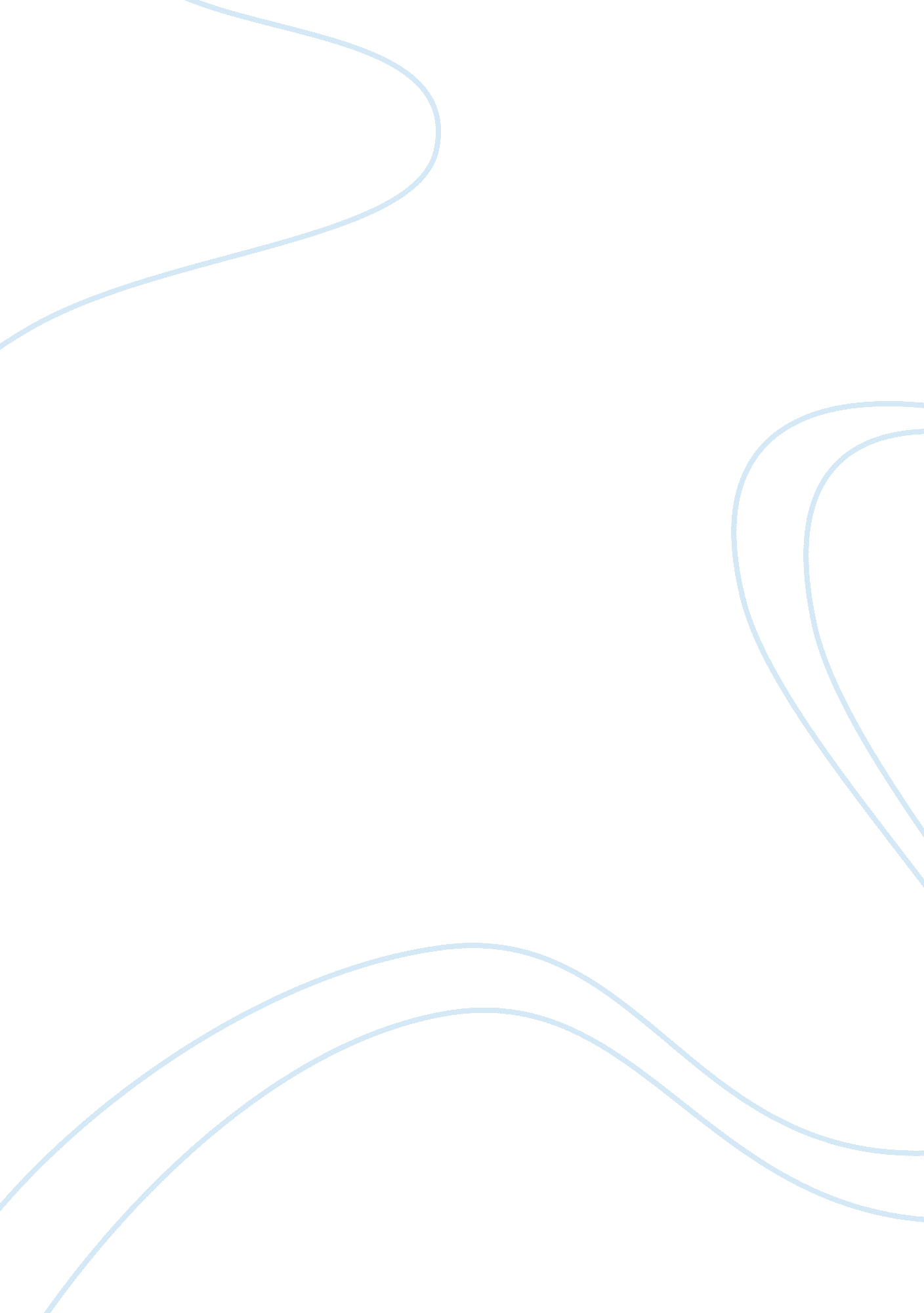 Smoking in the restaurant report exampleBusiness, Customers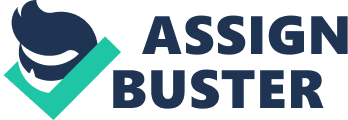 The most widely used proverb “ Smoking is injurious to health” stands as a universal truth for all. There are always two aspects of everything we experience or do in life. One is the positive side of it and the other is the negative side. Both these aspects go hand in hand with our lives. Just as there are two aspects of everything in this world, there are two types of people, good and bad. With good and bad, I mean some have good habits and some have bad ones. Smoking is one such deadly habit which has spread its wings like a giant octopus all over the world. 
Despite certain measures collectively being taken by the government, hospitals and the other concerned authorities, the addiction of it is such that it is next to impossible for many to leave it. The figures are touching lacs and lacs of people who are not just active but chain smokers. Although they are well aware of the ill-effects of smoking, but many take it as a fashion statement and they are alive on several puffs a day. Youngsters do it in the plight of their peer groups. They start with one or two puffs a day and very quickly reach up to the level of chain smokers with 10-15 puffs a day. 
In spite the soaring figures of chain smokers all across the world, several countries and world organizations have come together to join hands to make a collective joint effort to eradicate this sin from the lives of millions of people, from the world. More and more awareness programs have been started to spread the message to as large population as possible. Let us put some light here on the harmful effects of smoking on people all across the world. Precisely, smoking shortens the life of people bringing them closer to the grave. It’s a common myth among people that smoking relives one from pain and distress. It is just another form of nuisance which not even degrades one’s life but takes people far away from reality. 
According to the reports collected from the survey conducted by the Centers for Disease Control and Prevention (CDC), those who come under the category of chain smokers lose almost 13. 2 years of their total life span. Had they been devoid of smoking, they would have enjoyed a far better and longer life. More surprising and alarming is the fact that it is not just men who are victims to this deadly habit, but a large population of women are also accustomed to it. As per the survey by CDC, women who are chain smokers lose 14. 5 years of their life if they are chain smokers than they might have lived devoid of smoking. Now, the intensity to which smoking hampers the life of an individual actually depends on the following factors: 
the kind of tobacco 
the intake form 
the temperature at which tobacco is burned 
the time duration for which one smokes 
the common state of health 
Needless to say, cigarette smoking is calling one’s own death. The most alarming fact is that it is a major contributor of worlds most deadly and non-curable disease known as cancer. 
Now smoking not only hampers the one who is actively doing it but the smoke exhaled also affects the people sitting around a smoker. This is well known as passive smoking. Thus, smoking in public places causes inconvenience to others as well who don’t smoke at all. Hence, public places and organizations have set certain rules for smokers within the campuses so that others who don’t smoke do not have to face any inconvenience. 
It can be observed in public places such as restaurants, clubs, parks where people come with families to have a good time together. If during such a family get together someone nearby starts smoking, it could be something not acceptable and of true inconvenience to women and children especially. As a precautionary measure, governments of several countries have completely banned smoking. 
Now let us put some light on the pros and cons of activating rules for smokers in public places such as restaurants. With modernization and globalization approaching all parts of the world, socializing, going to public places quite often has become the need of the hour. Hence, it has become very much evident for people to stay safe while maintaining the decorum of the place. Taking into account such factors, public places like restaurants have made arrangements for both categories of people- smokers as well as non-smokers. There are separate zones for people- Smoking and Non-smoking zones. So, it’s up to the convenience of the families to choose the safe zone for themselves. People sitting in both the zones are greeted and served in the same way so that the restaurants can keep their good will at the same time. 
Not even this, if the restaurant staff does not support the concept of smoking, they can even completely ban smoking because it leads to pollution. It is harmful to both active and passive smokers in such places. People who passively intake smokes can be the worst sufferers. Many restaurants make it a point to serve only good health and they are thus completely against smoking. (“ Clayson M.”, 2012) 
There may be several reasons of banning smoking completely in public areas. Smoke emits several harmful toxins in the environment. One such product is carcinogen. It is harmful to the nature as well as humans. It harms human body parts; causes problem to our respiratory organs and in acute cases may even harm them greatly. Hence, the restaurant owners are forced to take precautionary measures to safeguard their customers so that they take home good health and good experience. The end products of this research were two simple facts: Some restaurants preferred having the concept of two different sections- smoking and non smoking! While some strict owners made things much more easily imposing a complete ban on smoking by people in their dining halls. 
Thus, the initiative to create a smokeless environment has been beneficial to the non-smokers and they can well be a part of any public place without having to worry about the inconvenience. For those who smoke, there are separate areas where they can both enjoy the lavish service of the restaurants staff and can comfortably smoke in the same environment. 
With such initiatives from the restaurant authorities, restaurants will also not be liable for stern feedbacks from a huge lot of people who do not smoke and who do smoke. This will also prevent the market scenario to be hampered as people who are smokers won’t be neglected by restaurants anymore. They will be treated the same way as non-smokers are. 
Customers being true citizens of a nation should well understand the fact as to why is it necessary for the restaurant authorities to implement such strict rules and regulations to safeguard the environment as well as to serve their purpose of providing only good health to their customers. The ultimate aim of such restaurant owners is to provide only quality food in a pollution free and healthy environment. (“ A Bell S.”, 2012) 
Thus, executing a ban on smoking can be termed as a positive move taken in favour of millions of people who do not smoke while at the same time taking care of those who smoke quite often. People who are chain smokers are not entertained by any public place these days and this lot of population will have a complaint against these measures taken by the government but nobody can help as the ultimate goal of a nation’s government is to protect and safeguard the health of thousand others who do not smoke. 
Hence, such research and precautionary measures allows customers to relax in the pollution free environment and have a good time with their families. This is nothing but a joint effort taken by all restaurants and the government who expect a smoke free environment and good health for all. Sources: Clayson M. (2012) Restaurants: Smoking and Non-Smoking sections. 7 November 2012. Retrieved from http://ezinearticles. com/? Restaurants:-Smoking-and-Non-smoking-Sections&id= 464023 
A Bell S. (2012) 7 November 2012. Retrieved from Bad effects of smoking. http://ezinearticles. com/? Bad-Effects-of-Smoking&id= 1069590 